St Joseph's Ysgol Gatholig San JoseffCook Rees Avenue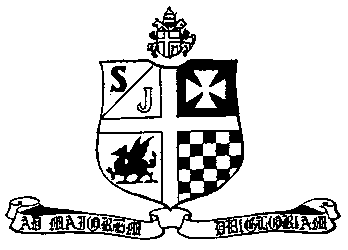 WesternmoorNEATHSA11 1URTel: 01639 635099“One Family ………..Many Gifts”“Un Teulu ……. Anrhegion Di-ri”Dear Parent                                                          ELECTION OF PARENT GOVERNORI am writing to inform you that there will shortly be one Parent Governor vacancy on the school's Governing Body.  Nominations are sought and a nomination form is enclosed.In general, any parent of a registered pupil at the School at the time of the election is eligible to be a Parent Governor.  However, no parent may be a member of more than two governing bodies, and there are strict rules on eligibility (see nomination form).If you wish to apply for the position, please email your completed nomination form by Friday 20th November to the Clerk to the Governors: m.winter@npt.gov.ukIf there are more nominations received than the number of vacancies for Parent Governors, then an election will take place. Voting papers will be sent to all parents with children at the School.Training courses for Governors are provided free of charge by the Authority. Information is also circulated from time to time regarding courses arranged by outside bodies for which a fee may be payable.Yours sincerely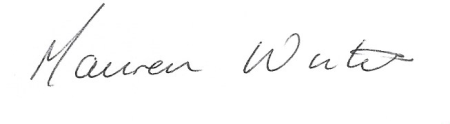 Maureen WinterClerk to the Governing BodyNEATH PORT TALBOT COUNTY BOROUGH COUNCILPARENT GOVERNOR: APPLICATION FORMCANDIDATE INFORMATION   NAME: Mr/Mrs/Miss/Ms……………………………………...………………………………………...ADDRESS ……………………………………………………………………………………………….………………………………………………………………………………………………POST CODE ………………..        TELEPHONE …………………………………...MOBILE :  ___________________EMAIL: _____________________________________OCCUPATION ____________________________________________PARENT OF………………………………………………IN CLASS………………………….ARE YOU A GOVERNOR AT ANY OTHER SCHOOL: 	YES / NOIF YES, PLEASE STATE WHICH SCHOOL(S)__________________________________________________________________________ SHORT PERSONAL STATEMENT OUTLINING REASONS FOR STANDING  [The statement will be included on the ballot form if an election is required]_______________________________________________________________________________________________________________________________________________________________________________________________________________________________________________________________________________________________________________________________________________________________________________________________________________________________________________________________________________________________________________________________________________________________________________________________________________________________________________________________________________________________________________________________________________________________________________________________________________________________________________________________________________I confirm that I am prepared to stand; that I am qualified to hold office under the criteria listed overleaf; and that the details above are accurate. Signature____________________________    Date ____________________If you are completing and returning the application electronically, your email will be taken as your signature. The following is a summary of the conditions which governors must meet to qualify to hold or continue in office.A governor must:have a satisfactory Disclosure & Barring Service (DBS) Certificatebe age 18 or over at the time of appointment or electionnot hold more than one governorship at the same schoolnot be a governor at more than two schoolsnot be bankrupt or disqualified under the Company Directors Disqualification Act 1986 or an order under the Insolvency Act 1986not have been removed from the office of charity trustee or trustee for a charity on grounds of misconduct or mismanagementnot be included in the list of teachers or workers prohibited or restricted from working with children or young peoplenot be disqualified from being a teacher, other school employee or an independent school proprietornot have been sentenced to 3 months or more imprisonment in the 5 years before becoming or since becoming a governornot have received a prison sentence of 2½ years or more in the 20 years before becoming a governornot at any time have received a prison sentence of 5 years or morenot have been fined for causing a nuisance or disturbance on school premises during the 5 years prior to or since appointment or election as a governornot hold office or continue to hold office at time when he/she is liable to be detained under the Mental Health Act 1983not have failed to attend meetings of the governing body without consent for a continuous period of 6 monthsattend mandatory training where prescribed by legislationnot be appointed  to the same category of school during the 12 months following disqualification for non-attendancenot act as clerk to the governing bodythe person refuses a request by the governing body to make an application under section 113 of the Police Act 1997 for a criminal records certificatePlease refer to the Government of Maintained Schools (Wales) Regulations 2005 for further details. If you wish advice or guidance on the above please contact: governors@npt.gov.uk , or write to the School & Family Support Team, Port Talbot Civic Centre, Port Talbot, SA13 1PJ or telephone 01639 763600.